О разрешении Общество с ограниченной ответственностью «777» проведения вырубки деревьев, находящихся в границах горного отвода Мадраловского месторождения ПГС на территории сельского поселения Матвеевский сельсовет муниципального района Кушнаренковский район Республики Башкортостан в 4 км северо-восточнее д. Старобаскаково.           В соответствии со статьей 84 Лесного Кодекса РФ в целях обеспечения противопожарной и санитарной безопасности лесных насаждений, ПОСТАНОВЛЯЮ:           1. Провести вырубку деревьев Общество с ограниченной ответственностью «777»  находящихся в границах горного отвода Мадраловского месторождения ПГС на территории сельского поселения Матвеевский сельсовет муниципального района Кушнаренковский район Республики Башкортостан в 4 км северо-восточнее д. Старобаскаково.2. Ходатайствовать перед Кушнаренковским участковым лесничеством о проведении отвода лесосеки в соответствии с состоянием насаждения и действующим  законодательством.           3. Вырубленную древесину направить на дрова населению.                  4. Контроль за исполнением данного постановления оставляю за собой.Глава сельского поселения                                                             О.А.ПечёнкинаБАШkОРТОСТАН  РЕСПУБЛИКАһЫКУШНАРЕНКО РАЙОНЫ            МУНИЦИПАЛЬ РАЙОНЫНЫңМАТВЕЕВ  АУЫЛ СОВЕТЫ   АУЫЛ  билӘмӘһе    хакимиәте                     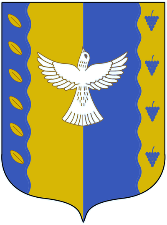                            АДМИНИСТРАЦИЯ СЕЛЬСКОГО ПОСЕЛЕНИЯ        МАТВЕЕВСКИЙ СЕЛЬСОВЕТМУНИЦИПАЛЬНОГО РАЙОНА  КУШНАРЕНКОВСКИЙ РАЙОНРЕСПУБЛИКИ БАШКОРТОСТАН                KАРАР                KАРАР                KАРАР                KАРАР                KАРАР                KАРАР   ПОСТАНОВЛЕНИЕ   ПОСТАНОВЛЕНИЕ   ПОСТАНОВЛЕНИЕ   ПОСТАНОВЛЕНИЕ   ПОСТАНОВЛЕНИЕ   ПОСТАНОВЛЕНИЕ     10         октябрь2018г.№9310  октября2018г.